RESOURCE 4.3 ABOUT ME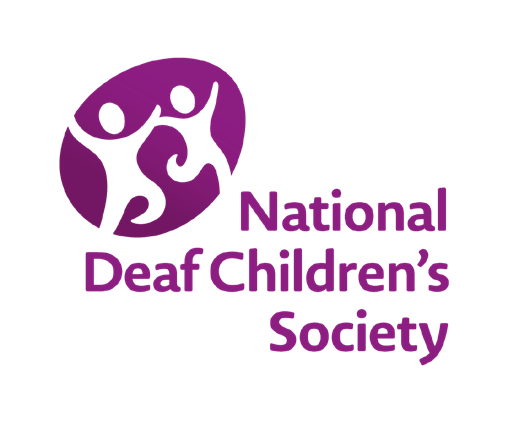 MY INTERESTS:Something I’m already interested in:Something else I’m already interested in:Something I would like to develop an interest in:MY STRENGTHS:A strength I have now:Another strength I have:Something I would like to be better at in the future:MY PERSONALITY:Something that describes me now:Something else that describes me now:Something I would like to improve on in the future: